La                            A.S. (Associazione Sportiva)                S.S. (Società Sportiva)                      POL. (Polisportiva)_______________________________________________________________________________________________________(riportare per esteso la Denominazione Ufficiale come scritta sullo Statuto ed allegare il Verbale se c’è stata variazione di denominazione sociale)con sede legale in____________________________  Anno Fondazione  _________      cod. FIGEST nr CAP ___________Indirizzo sede___________________________________________________________________________PROV______Cod.Fiscale e/o P.IVA                                                                           sede____________________________CHIEDE di RIAFFILIARSI per la corrente stagione agonistica e di svolgere attività nelle seguenti Discipline Sportive:  Ruzzolone	 Rulletto	 Boccia	 Formaggio	 Ruzzola	 Tiro Fune		 Lippa Freccette Steel	 Freccette Soft	 Rebatta	 Tsan	 Fiolet	 Palet-Piastrelle	 Fionda Morra	 Balestra	 Ferro di cavallo	 Birilli	 Trottola	 Calcio Storico 	DISCIPLINA PRINCIPALE _________________________________________  COD. N. _________________ (vedi TAB. COD.).DICHIARA inoltre:  di accettare incondizionatamente lo Statuto, i Regolamenti Federali e le direttive impartite di vota in volta dalla Federazione F.I.G. e S T. (consultare il sito federale www.figest.it alla voce Documentazione – Statuti e Regolamenti) in particolare, i “doveri” previsti dall’Art. 9 e l’Art. 42 dello Statuto stesso riguardante le “controversie sportive”;di non avere scopo di lucro;che il Consiglio Direttivo attualmente in carica, eletto democraticamente nell’Assemblea dei Soci del ___ / ____ / ________ (allegare verbale relativo ad eventuali modifiche apportate al direttivo precedentemente comunicato) risulta così composto:PRESIDENTE   SIG_______________________________________________________  ________________________________________Indirizzo_______________________________________________________ E-MAIL ______________________ @ ___________________ COD. FISC.  (il CF è obbligatorio) VICEPRESIDENTE SIG ____________________________________________________ _______________________________________Indirizzo_______________________________________________________ E-MAIL ______________________ @ ___________________SEGRETARIO SIG ________________________________________________________ ________________________________________Indirizzo_______________________________________________________ E-MAIL ______________________ @ ___________________INDIRIZZO PER L’INVIO DELLA CORRISPONDENZA (in stampatello e completo di via/piazza, numero civico, frazione, comune, cap, eventuale email per l’invio telematico):c/o SIG.  ________________________________________________ E-MAIL ______________________ @ ___________________Indirizzo ___________________________________________________________________________________________________*  CONSIGLIERI 		SIG______________________________________________	SIG____________________________________________	 			SIG______________________________________________	SIG____________________________________________SIG______________________________________________	SIG____________________________________________*  COLLEGIO	SINDACALE		SIG______________________________________________	SIG_____________________________________________SIG______________________________________________	SIG_____________________________________________*  TECNICISOCIETA’		SIG______________________________________________	SIG_____________________________________________SIG______________________________________________	SIG_____________________________________________SPAZIO A CURA DELLA SEGRETERIA GENERALE FIGeST	IL SEGRETARIO GENERALEDOMANDA PERVENUTA IL  ________________________________ PROT. NR. ___________                               	APPROVATA CON DELIBERA PRESIDENZIALE N° _____________ DEL GIORNO  ___________________INFORMATIVA AI SENSI DELL'ART. 13 D.LGS 196/2003Ai sensi dell'art. 13 del d.lgs. 30 giugno 2003, n. 196, il Codice in materia di protezione dei dati personali (nel prosieguo "Codice Privacy"), ed in relazione ai dati personali forniti al momento del tesseramento, della affiliazione e/o comunque in qualsiasi altro momento dell'attività svolta nell'ambito della Federazione Italiana Giuochi e Sport Tradizionali (nel prosieguo collettivamente "i Dati"), La informiamo di quanto segue:1)	Finalità del trattamento - Il trattamento dei Dati - e nella specie la loro raccolta, registrazione, conservazione, consultazione, comunicazione, trasferimento e/o diffusione - è diretto e limitato all'espletamento da parte della F.I.G e S.T. e, nelle vesti di autonomi titolari per quanto di rispettiva competenza, del C.O.N.I., delle organizzazioni internazionali cui .G e S.T. aderisca, dei compiti istituzionali ad essi demandati dalla legge statale nonché dalle norme e dai regolamenti sportivi inerenti l'organizzazione e la gestione dell'attività della F.I.G e S.T. in Italia, norme che l'interessato dichiara di conoscere. Tra tali compiti rientrano, a titolo meramente esemplificativo: a)   il tesseramento di atleti e tecnici con le società; b)    l'organizzazione di attività finalizzate alla promozione, alla diffusione ed al miglioramento della tecnica, della tattica e dei valori dello sport tra i tesserati; c)    l'organizzazione e la gestione dell'attività delle rappresentative nazionali, regionali o locali; d)      la partecipazione alle attività antidoping svolte dal C.O.N.I. e dagli altri organismi internazionali; e)    ogni altra attribuzione demandata agli enti sopra menzionati dalle Carte Federali della F.I.G. e S.T. e da ogni legge o regolamento inerente il settore sportivo tradizionale. Il trattamento dei dati è altresì finalizzato a fornire all'interessato ogni informazione utile relativa alle attività svolte dalla F.I.G. e S.T., anche attraverso il proprio sito Internet.2) Modalità di trattamento - II trattamento dei dati è:posto in essere sia con strumenti cartacei che con l'ausilio di strumenti elettronici o comunque automatizzati; in ogni caso sono state adottate e  vengono impiegate idonee misure di sicurezza;svolto direttamente dalla F.I.G. e S.T., per mezzo dei propri dipendenti o collaboratori addetti agli uffici, ai Settori, agli organismi ed alle articolazioni federali di volta in volta competenti, quali incaricati de! trattamento che li tratteranno in maniera tale da garantire un adeguato livello di sicurezza, ovvero attraverso soggetti eventualmente nominati responsabili del trattamento, i cui nominativi sono comunicati su richiesta o reperibili sul sito www.figest.it;c)	svolto, ove necessario, dai soggetti diversi dalla F.I.G. e S.T. di cui al punto 1) che precede, nella qualità di autonomi titolari e per le finalità loro proprie, comunque nell'ambito di quelle descritte al punto 1) che precede.In particolare per quanto riguarda il trattamento relativo alle finalità antidoping, sebbene il Codice Mondiale Antidoping preveda e disciplini la trasmissione dei dati personali degli atleti presso il nuovo database ADAMS (Anti Doping Administration & Management System), gestito dall'Agenzia Mondiale Antidoping (WADA), i dati personali degli atleti non saranno trattati per mezzo di tale database fino a quando non verranno soddisfatte le garanzie minime previste dal Codice Privacy.Natura di conferimento dei Dati — Salvo sia diversamente indicato, il conferimento dei Dati ed il relativo consenso al loro trattamento è strettamente necessario per l'espletamento dei compiti di cui al punto 1) che precede da parte dei soggetti ivi indicati, ed è pertanto obbligatorio.Conseguenze di un eventuale rifiuto di rispondere — II mancato conferimento dei Dati e/o del consenso renderà impossibile dar corso alla richiesta formulata per mezzo del presente modulo federale.Comunicazione dei Dati -I Dati potranno essere comunicati ai soggetti diversi dalla F.I.G. e S.T. indicati al punto 1) che precede affinché gli stessi, nella qualità di autonomi titolari, diano corso al trattamento dei Dati per le finalità indicate al medesimo punto 1). I Dati potranno altresì essere comunicati agli organi di informazione ai fini e nei limiti strettamente necessari per l'esercizio del diritto di cronaca. Ulteriore comunicazione dei Dati potrà avvenire a favore delle autorità a norma di legge.Diffusione dei dati -I Dati potranno essere soggetti a diffusione esclusivamente per il perseguimento delle finalità di cui al punto 1) a mezzo di comunicati che saranno diffusi anche per mezzo di reti informatiche e/o telematiche attraverso il sito Internet della F.I.G. e S.T. o degli altri soggetti di cui al punto 1), e/o per l'adempimento di ulteriori obblighi di pubblicità prescritti dalle norme sportive. Ulteriore diffusione dei Dati potrà avvenire a mezzo di comunicato stampa da parte del medesimo titolare del trattamento ai soli fini e nei limiti dell'esercizio del diritto di cronaca.7) Trasferimento dei Dati all'estero - i Dati potranno essere trasferiti verso paesi dell'Unione Europea o verso paesi terzi rispetto all'Unione Europea per i fini di cui al punto 1) e nei limiti e nel rispetto di quanto previsto dal Codice Privacy e dai provvedimenti generali del Garante per la protezione dei dati personali.8)	Diritti dell'interessato - La informiamo dei diritti che potrà esercitare con riferimento al trattamento dei dati ai sensi dell'art. 7 del Codice Privacy:L'interessato ha diritto di ottenere la conferma dell'esistenza o meno dei dati personali che lo riguardano, anche se non ancora registrati, e la loro comunicazione in forma intelligibile.L'interessato ha diritto di ottenere l'indicazione:dell'origine dei dati personali;delle finalità e modalità del trattamento;della logica applicata in caso di trattamento effettuato con l'ausilio di strumenti elettronici;degli estremi identificativi del titolare, dei responsabili e del rappresentante designato ai sensi dell'art. 5, comma, 2;dei soggetti o delle categorie di soggetti ai quali i dati personali possono essere comunicati o che possono venirne a conoscenza in qualità di rappresentante designato nel territorio dello Stato, di responsabili o incaricati.'interessato ha diritto di ottenere:l'aggiornamento, la rettificazione ovvero, quando ivi ha interesse, l'integrazione dei dati;la cancellazione, la trasformazione in forma anonima o il blocco dei dati trattati in violazione di legge, compresi quelli di cui non è necessaria la conservazione in relazione agli scopi per i quali i dati sono stati raccolti o successivamente trattati;c)   l'attestazione che le operazioni di cui alle lettere a) e b) sono state portate a conoscenza, anche per quanto riguarda il loro contenuto, di coloro ai quali i dati sono stati comunicati o diffusi, eccettuato il caso in cui tale adempimento si rivela impossibile o comporta un impiego di mezzo manifestamente proporzionato rispetto al diritto tutelato.'interessato ha diritto di opporsi, in tutto o in parte:per motivi legittimi al trattamento dei dati personali che lo riguardano, ancorché pertinenti allo scopo della raccolta;al trattamento di dati personali che lo riguardano a fini di invio di materiale pubblicitario o di vendita diretta o per il compimento di ricerche di mercato o di comunicazione commerciale.9)	Titolare del trattamento ed eventuali responsabili - Titolare del trattamento è .G. e S.T. - Federazione Italiana Giochi e Sport Tradizionali, associazione riconosciuta di diritto privato con sede a Perugia, Via Martiri dei Lager, n. 65, tel. 075 5002584, presso la quale potrà rivolgersi l'interessato per esercitare i diritti di cui al precedente punto 8), ovvero per conoscere la lista dei soggetti eventualmente nominati responsabili del trattamento dei dati che lo riguardano.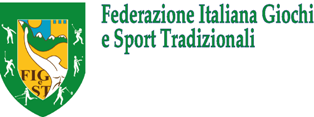 	Recapiti Segreteria Generale:06128 Perugia – Via Martiri dei Lager, 73TEL.: 075-5002584   FAX: 075-5019219   E-mail info@figest.it www.figest.it Data ____ / ____ / ___________    Timbro SocietàSe disponibileFirma del PRESIDENTE della SOCIETA’ _______________________________________     Pagato con Bollettino di C/C postale Pagato con Bonifico Bancario  Quietanza n.____________________  CRO  n.________________________Data ___________________€ ______________(Allegare copia del pagamento)